디지털 전환 취업준비 디지털 광고 기획자 교육 과정안내 사항① ‘신청서’ 파일 제출이 파일명은 아래와 같이 신청자 이름을 입력※ 파일명 : 신청서) OOO_2023 디지털 전환 취업준비 디지털 광고 기획자 교육 과정*’OOO’에는 신청자의 이름을 입력합니다.② 만 19세 이상 및 29세 이하의 취업준비생으로 교육 종료 후 광고 업계로 채용을 희망하는 자 (*지역, 성별 제한 없음)※ 대학생의 경우 취업계가 제출 가능한 학기 및 졸업을 유예한 학생만 신청 가능③ 교육 세부 일정 (*상황에 따라 일정이 일부 변동 될 수 있습니다)④ 신청서는 6월 25일(일) 23시 59분까지 메일(kodaedu@kodaa.or.kr) 또는 교육 홈페이지 (http://digitaladedu.or.kr/17)로 제출해주시면 됩니다.※ 신청서 제출 시 신청인에 서명 필수 기입⑤ 교육에 대한 문의 사항은 02)2144-4422~3으로 연락주시면 됩니다.참여 신청서1. 참여신청 교육2. 신청인3. 자격, 수상경력, 근무경력4. 취업 희망 직무(분야) (※희망하는 곳의 글자색을 빨간색으로 변경해주세요) ※한국디지털광고협회의 교육 및 채용 과정 모두 참여하는 것에 동의 합니까? (빨간색으로 표시) 2023년    월    일신청인 성명            (인 또는 서명)※ 최소 1500자 이상으로 작성해 주세요. (맑은고딕, 폰트 크기 10)※ 분량에 따라 칸을 조절해서 작성하시기 바랍니다. ※ 디지털 광고 및 구직에 대한 관심과 열정이 잘 반영되도록 자유롭게 기술*커리큘럼은 교육위원회 회의를 통해 일부 변경될 수 있습니다.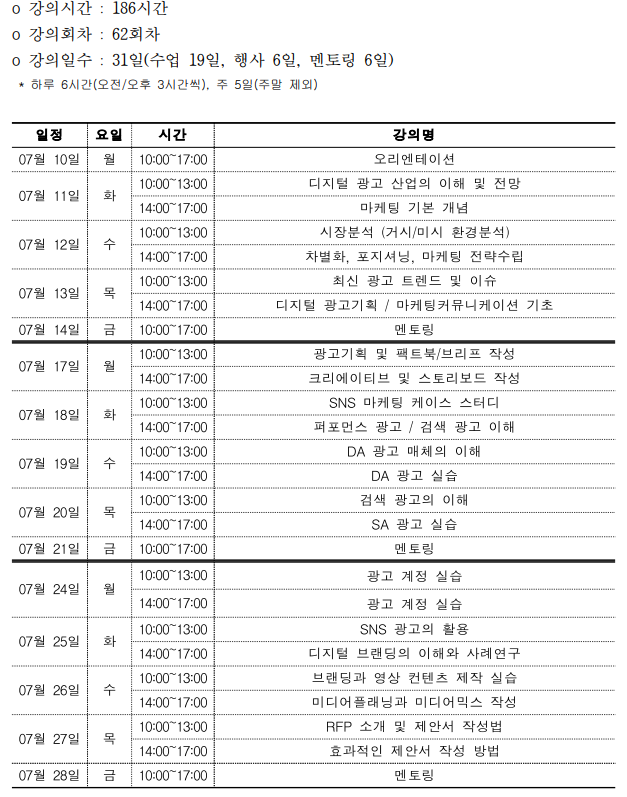 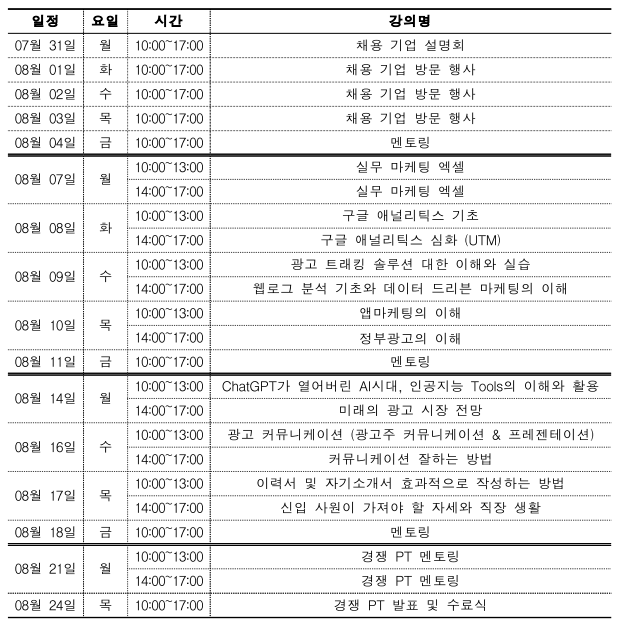 내용일정비고교육생 모집6월 14일(수) ~ 6월 25일(일)23시 59분까지 접수서류 검토 및 면접자 발표6월 26일(월)교육생 면접6월 30일(금)오프라인 대면 면접 (*서울)교육생 최종 합격자 발표7월 3일(월)교육 기간7월 10일(월) ~ 8월 24일(수)오프라인 대면 교육(*주말 제외)면접 기간8월 28일(월) ~ 9월 27일(수)채용 및 출근9월 ~신청사업명디지털 전환 취업준비 디지털 광고 기획자 양성 교육성 명직 업나 이생년원일휴대전화e-mail주 소자 격 증자격증명발급처취득일자 격 증자 격 증자 격 증수상경력수상명수상기관수상일수상경력수상경력수상경력근무경력근무처명근무기간담당업무근무경력근무경력근무경력①AE②미디어플래너/데이터분석 ③디지털 광고·마케터④퍼포먼스 광고·마케터⑤SNS/바이럴 광고·마케터⑥콘텐츠 광고·마케터⑦기타 (직접 입력 : ) 기타 (직접 입력 : ) 기타 (직접 입력 : ) 기타 (직접 입력 : ) 기타 (직접 입력 : ) □동의합니다자기소개이름자기소개직업자기소개학력사항학교명전공상태자기소개경력소개지원동기전망및포부별첨1커리큘럼(안)